4.12. Bunte Perlen, Kreise und die goldene Regel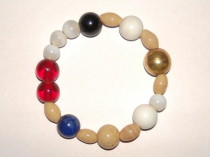 Welche Gebetsketten kennst du? Zu welcher Religion gehören sie?Male oder klebe Fotos von deinen selbstgemachten Gebetsketten ein.